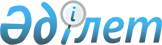 О внесении изменений в единую Товарную номенклатуру внешнеэкономической деятельности Евразийского экономического союза и Единый таможенный тариф Евразийского экономического союза в отношении элементов мембранных рулонного типа для фильтрования или очистки жидкостейРешение Коллегии Евразийской экономической комиссии от 9 апреля 2024 года № 37
      В соответствии со статьями 42 и 45 Договора о Евразийском экономическом союзе от 29 мая 2014 года, статьей 19 Таможенного кодекса Евразийского экономического союза Коллегия Евразийской экономической комиссии решила:
      1. Внести в единую Товарную номенклатуру внешнеэкономической деятельности Евразийского экономического союза и Единый таможенный тариф Евразийского экономического союза, утвержденные Решением Совета Евразийской экономической комиссии от 14 сентября 2021 г. № 80, следующие изменения:
      а) дополнительные примечания Евразийского экономического союза к группе 84 единой Товарной номенклатуры внешнеэкономической деятельности Евразийского экономического союза дополнить примечанием 6 следующего содержания:
      "6. В подсубпозиции 8421 99 000 5 термин "элементы мембранные рулонного типа для фильтрования или очистки жидкостей" означает устройства цилиндрической формы, состоящие из:
      – внутренней пластмассовой перфорированной трубки, на которую спирально навиты мембранные пакеты;
      – дренажного материала, расположенного между мембранными пакетами и приклеенного к ним по трем сторонам.
      Мембранный пакет состоит из сложенной вдвое полосы мембраны, содержащей внутри экструдированную сетку.
      На торцах элемента мембранного рулонного типа могут быть установлены фиксирующие диски и уплотнительные манжеты.";
      б) исключить из единой Товарной номенклатуры внешнеэкономической деятельности Евразийского экономического союза подсубпозицию согласно приложению № 1;
      в) включить в единую Товарную номенклатуру внешнеэкономической деятельности Евразийского экономического союза подсубпозиции согласно приложению № 2;
      г) установить ставки ввозных таможенных пошлин Единого таможенного тарифа Евразийского экономического союза согласно приложению № 3.
      2. Настоящее Решение вступает в силу по истечении 30 календарных дней с даты его официального опубликования. ПОДСУБПОЗИЦИЯ,
исключаемая из единой Товарной номенклатуры внешнеэкономической деятельности Евразийского экономического союза ПОДСУБПОЗИЦИИ,
включаемые в единую Товарную номенклатуру внешнеэкономической деятельности Евразийского экономического союза СТАВКИ
ввозных таможенных пошлин Единого таможенного тарифа
Евразийского экономического союза
					© 2012. РГП на ПХВ «Институт законодательства и правовой информации Республики Казахстан» Министерства юстиции Республики Казахстан
				
      Председатель КоллегииЕвразийской экономической комиссии

Б. Сагинтаев
ПРИЛОЖЕНИЕ № 1
к Решению Коллегии
Евразийской экономической комиссии
от 9 апреля 2024 г. № 37
Код
ТН ВЭД
Наименование позиции
Доп.
ед. изм.
8421 99 000 7
– – – прочие
–ПРИЛОЖЕНИЕ № 2
к Решению Коллегии
Евразийской экономической комиссии
от 9 апреля 2024 г. № 37
Код
ТН ВЭД
Наименование позиции
Доп.
ед. изм.
– – – прочие:
8421 99 000 5
– – – – элементы мембранные рулонного типа для фильтрования или очистки жидкостей, указанные в дополнительном примечании Евразийского экономического союза 6 к данной группе
–
8421 99 000 6
– – – – прочие
–ПРИЛОЖЕНИЕ № 3
к Решению Коллегии
Евразийской экономической комиссии 
от 9 апреля 2024 г. № 37
Код
ТН ВЭД
Наименование позиции
Ставка ввозной таможенной пошлины (в процентах от таможенной стоимости либо в евро, либо в долларах США)
8421 99 000 5
– – – – элементы мембранные рулонного типа для фильтрования или очистки жидкостей, указанные в дополнительном примечании Евразийского экономического союза 6 к данной группе
0
8421 99 000 6
– – – – прочие
0